الاتحاديــــــــــــــة الجزائريـــــــــــــــــــة للأيكيــــــــــــــــــــــدو 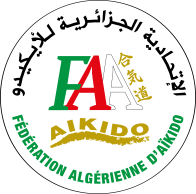 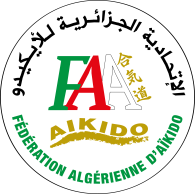 Fédération Algérienne d’Aikido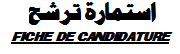 1. NATURE                                                                                                                                      الطبيعةInitiateur                Educateur             Passage de Grade               Jury    قاضي                        اجتياز الرتب                      مربي                               ممرن  FICHE DE RENSEIGNEMENT                                                                       بطاقة معلومات       Nom & Prénom  ………………………………………………..……...............................................................................………………….الاسم و اللقب Date & lieu de naissance ………….................................................................………………………….…….……………..تاريخ و مكان الميلاد Adresse………………………………………....................................................................................................………………………………...............…………العنوانE-mail   ………...........................................................…البريد الالكتروني           Téléphone……...……..........................…...….الهاتف  Profession …………………….................................…………….……….المهنة     Groupe Sanguin ……..............................………فصيلة الدم RENSEIGNEMENT TECHNIQUEالمعلومات التقنية                                                       Nom du club…………..........................…………..اسم النادي     Nom Du Professeur …………......................…………اسم الأستاذ سنة بداية الممارسة........................................................................................................................................................Année Début de la pratique Numéro de Licence …………………………………………….......................................................................……………………رقم الإجازة الرياضية GRADE ACTUEL  الدرجة الحالية .....................................................................................................................................................................  CANDIDAT AU GRADE    مرشح للدرجة                                                                                             1 Kyu                     1 DAN              2 DAN               3 DAN                 4 DAN VISAS التأشيرات                                                                                                                                                                          ملاحظة: كل المعلومات المطلوبة إجباريةيرجى كتابة المعلومات كتابة واضحة ويستحسن بجهاز الإعلام الآلي.Avis du clubAvis du responsable de ligue président du club  رئيس النادي                                                                                          professeur الأستاذ                                                       président de ligue  رئيس الرابطة                                                                                         RTW المسؤول الفني الولائي                                                       Avis du Directeur Technique NationalAvis de la FAAAvis de la FAA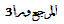 